Принципы рационального вскармливания новорожденногоК грудному вскармливанию готовиться ещё во время беременности.Массаж молочных желез.Обмывание.Принятие воздушных ванн.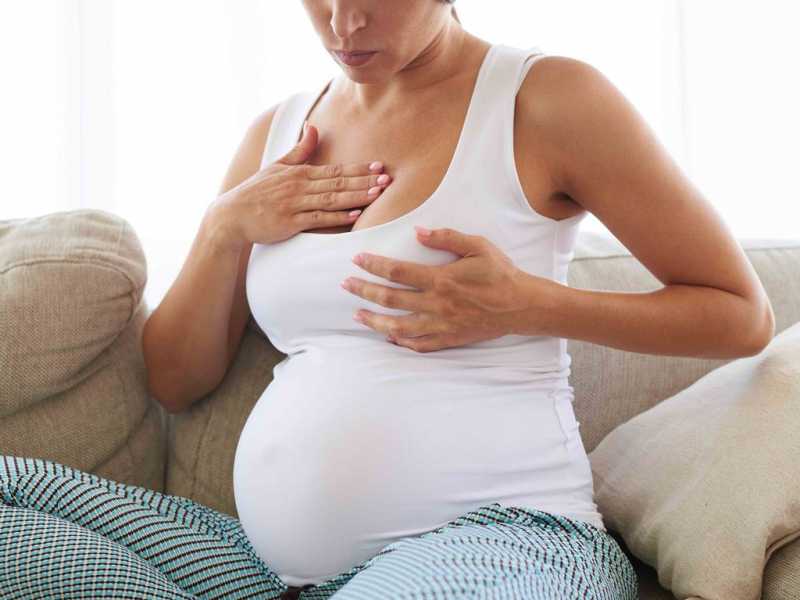 Кормить ребенка нужно по требованию.Не давайте успокаивающие приспособления имитирующие грудь.Новорожденным не давайте иную пищу, кроме грудного молока, если естественное вскармливание.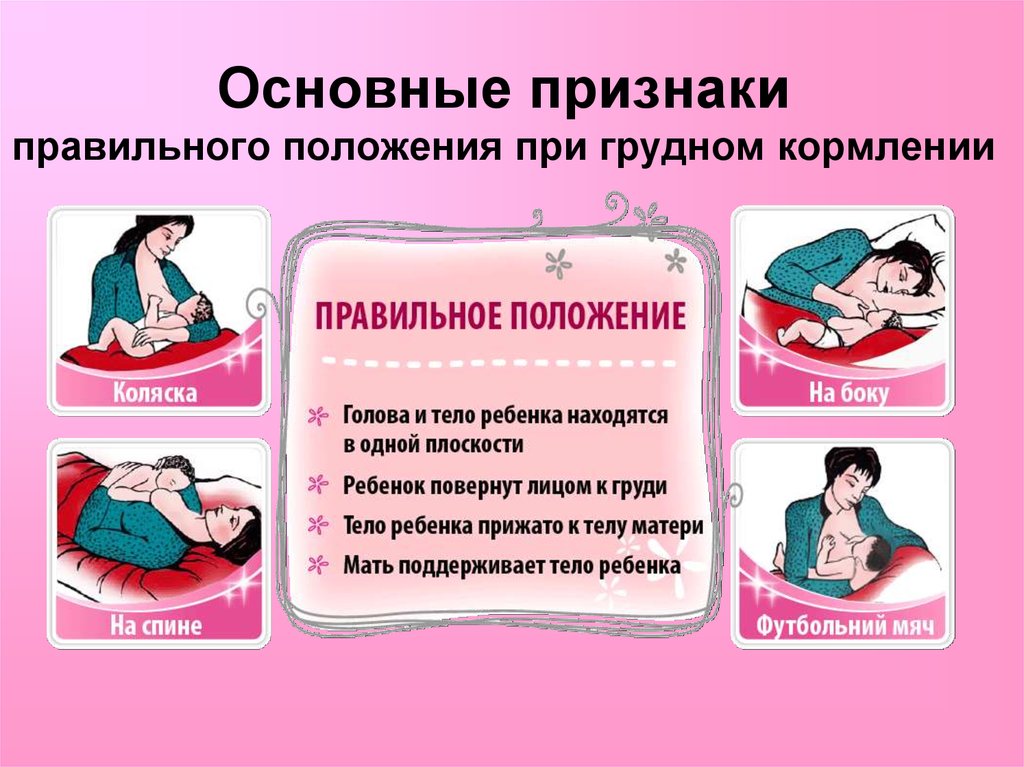 Давайте грудь правильно.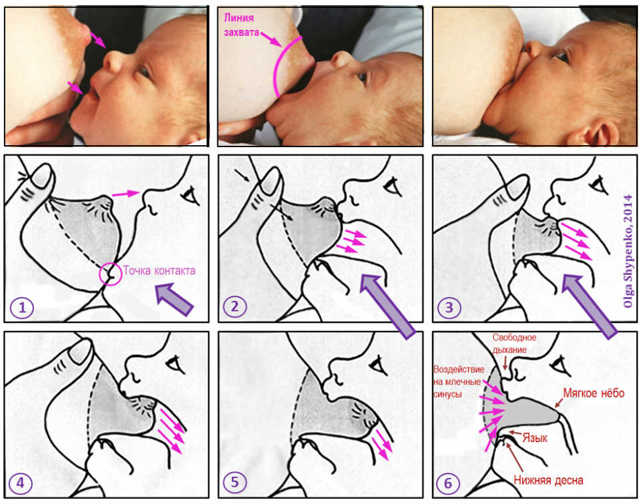 Пользуйтесь формулами для расчета количества молока.1. Формула Финкельштейна (применяется до 7–8 дня жизни): суточное количество молока составляет 70 мл × n (при массе до 3200 г), 80 мл × n (при массе более 3200 г), где  n — день жизни.2. Формула Зайцевой: суточное количество молока в миллилитрах составляет 2 % массы тела (в граммах) × n, где n — день жизни.3. Формула Тура определяет  количество молока на одно кормление: 10 мл×n,  где n — день жизни.4. С 10 дня до 2 месяцев жизни. Суточное количество молока (в мл) составляет 1/5 массы тела (в граммах).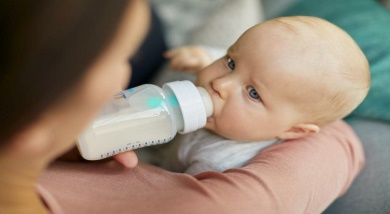 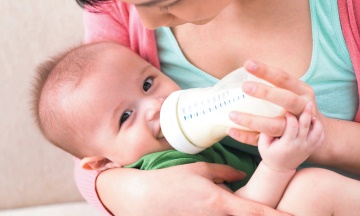 